УПРАВЛЕНИЕ ОБРАЗОВАНИЯ АДМИНИСТРАЦИИ СКОВОРОДИНСКОГО МУНИЦИПАЛЬНОГО ОКРУГАПРИКАЗ01.11.2023                                                                                                             № 242г. СковородиноОб утверждении «дорожной карты»подготовки и проведения государственнойитоговой аттестации по программам основного общегои среднего общего образования в общеобразовательных организацияхСковородинского муниципального округа в 2023/2024 учебном году	В целях координации работы по подготовке и проведению государственной итоговой аттестации по образовательным программам основного общего и среднего общего образования (далее - ГИА) в общеобразовательных организациях Сковородинского муниципального округа в 2023/2024 учебном годуп р и к а з ы в а ю:Утвердить «дорожную карту» подготовки и проведения государственной итоговой аттестации по образовательным программам основного общего и среднего общего образования в общеобразовательных организациях Сковородинского муниципального округа в 2023/2024 учебном году согласно приложению.Муниципальным координатором по подготовке и   проведению государственной итоговой аттестации по образовательным программам основного общего и среднего общего образования назначить главного специалиста Управления образования администрации Сковородинского муниципального округа Е.А. Русакову.  Руководителям общеобразовательных организаций Сковородинского муниципального округа:3.1. Обеспечить реализацию мероприятий «дорожной карты».3.2. Назначить ответственного координатора по организации, подготовке и   проведению государственной итоговой аттестации по образовательным программам основного общего и среднего общего образования в 2023/2024 учебном году.3.3. Провести разъяснительную работу среди педагогических работников, привлекаемых к подготовке и проведению ГИА, участников ГИА и их родителей (законных представителей) о порядке проведения ГИА.3.4. Организовать работу по привлечению граждан к общественному наблюдению за проведением ГИА.Контроль за исполнением настоящего приказа возложить на главного специалиста Управления образования Е.А. Русакову.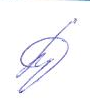 Начальник                                                                                                       О.В. Бутусова